The Insides™ チューブの挿入 - 作業手順  このドキュメントを使用する前に、「The Insides™ System Setup Guide」と「The Insides™ System Instructions and Technical Description」をよく読んでください。 この作業指示書は、重要なタスクを視覚的に促し、思い出させる役割を果たすものですが、必要な情報がすべて含まれているわけではありません。 ワークステーションの準備.- 手袋- The Insides™ チューブ - The Insides™ ポンプ  Insides™チューブの準備.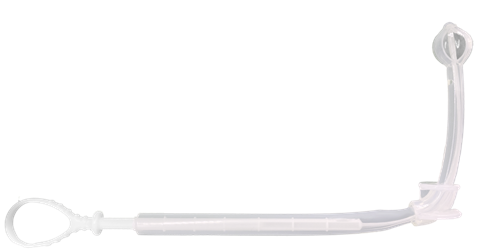 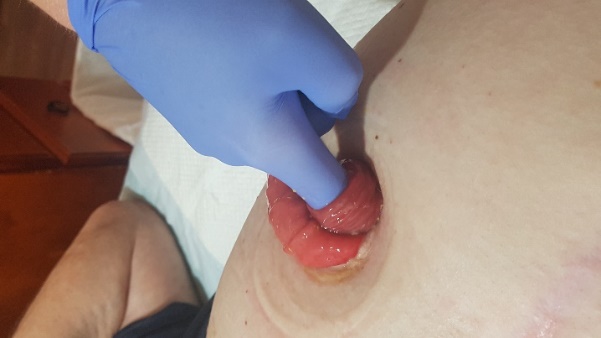 腸の遠位部をデジタルで触診し、チューブが適しているかどうか、筋膜の方向や距離. チューブを挿入する準備. 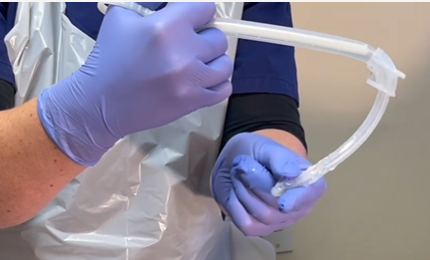 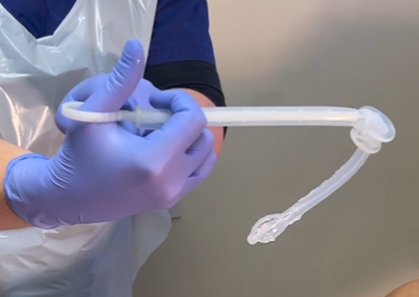 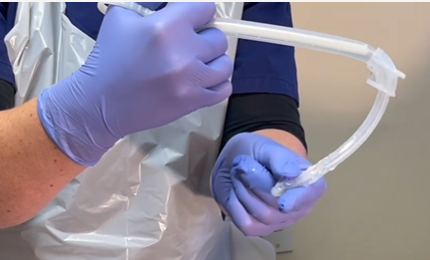 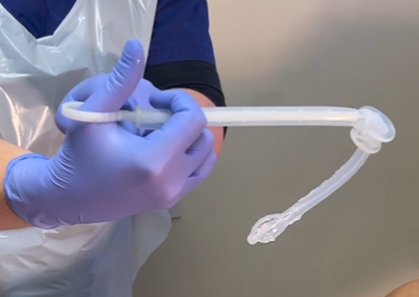 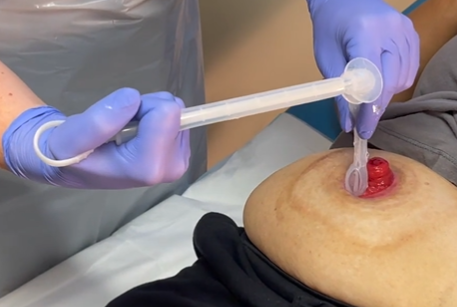 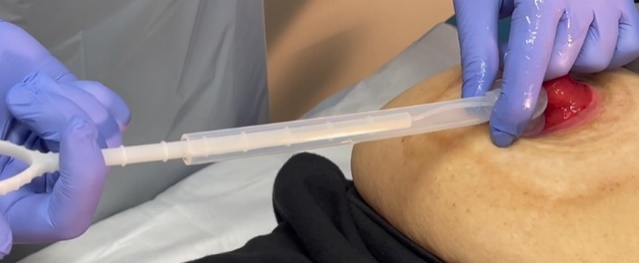 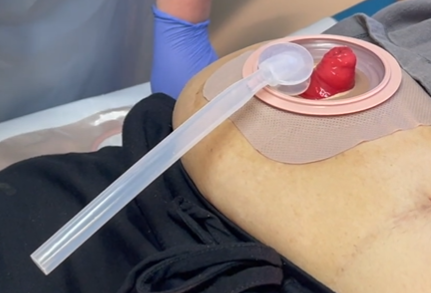 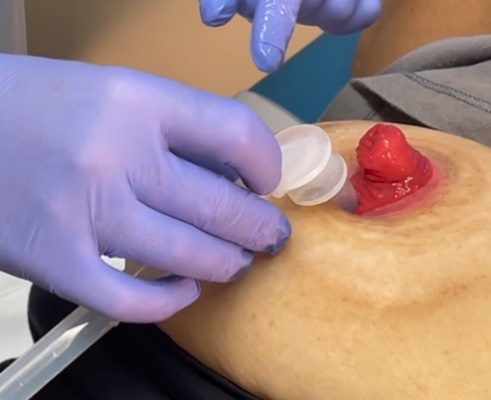 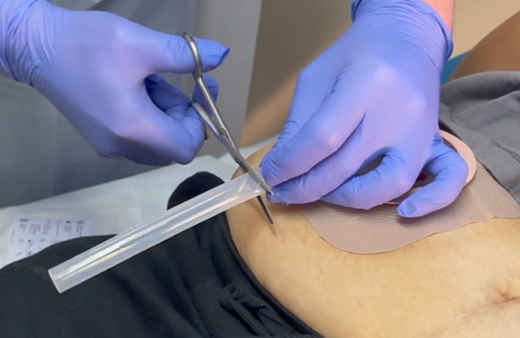 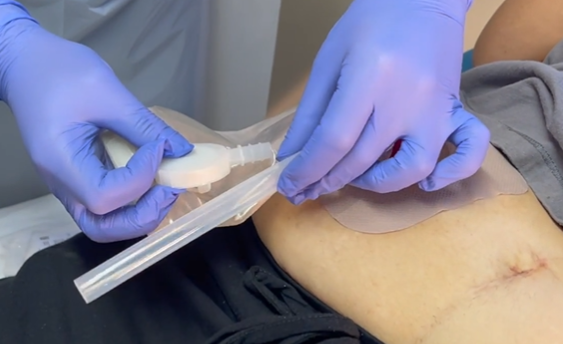 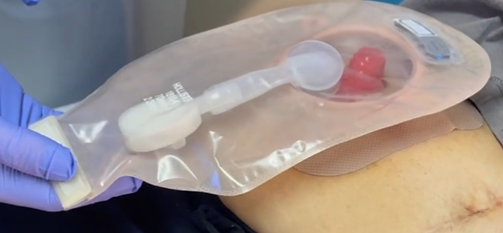 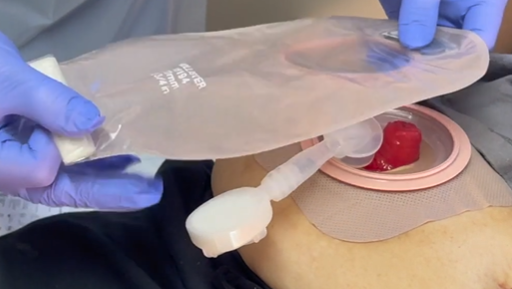 